Книжная выставка «Дорогая моя столица, Золотая моя Москва!»2017 год ознаменован 870-летним юбилеем Москвы! Первое документальное упоминание о Москве относится к 1147 году, когда князь Юрий Долгорукий пригласил в посад Москов своего союзника князя Святослава Северского с сыновьями и дал в честь гостей «обед силен» (роскошный, богатый), что было отмечено летописцами. Об этом свидетельствует Ипатьевская летопись.Москва постепенно хорошела и богатела. В 1263 году младший сын Александра Невского – Даниил Александрович –  получил Москву в свой удел. Его сыновья упрочили влияние Москвы.  Важным событием явился переезд в Москву из Владимира митрополита. В 1547 году Иван IV принял царский титул (эта дата в 2017 году – тоже в своем роде юбилейная), и Москва стала столицей Государства Российского. Библиотека лицея предлагает на тематической выставке «Дорогая моя столица, Золотая моя Москва!», посвященной юбилею Москвы, замечательный материал о богатейшей истории Москвы, полной и героических, и трагических, и славных страниц.Юрий Визбор. «Москва святая»Материал подготовила педагог-библиотекарь Скрябина Наталья Викторовна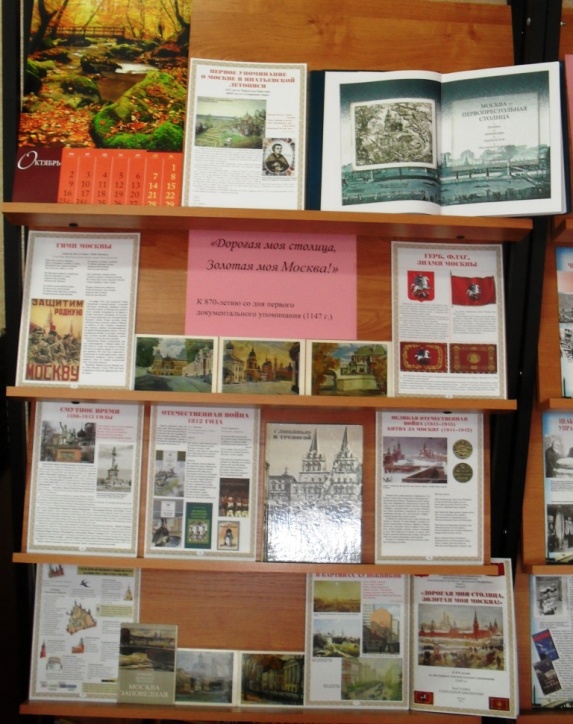 О Москва, Москва святая!
В переулочках кривых
Тополиный пух летает
Вдоль умытых мостовых.
Может, есть красивей страны,
Может, лучше есть житье,
Я настаивать не стану -
Видно, каждому свое.Я бродил по Заполярью,
Спал в сугробах, жил во льду,
Забредал в такие дали,
Что казалось – пропаду.
На высоких перевалах
В непутевом том краю
Ты мне руку подавала,
Руку сильную свою.О Москва, Москва святая,
Я встречал тебя везде:
В синих просеках Алтая
И в далекой Кулунде.
Ты не просто город где-то,
Ты видна в любой ночи -
Развезли тебя по свету,
Словно песню, москвичи.